 «ДМС. Страхование персонала» 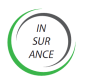 454080, г. Челябинск, ул. Володарского,9. тел./факс:/351/777-39-99, E-mail: dms-info@bk.ruWWW.DMS-INFO.RUПредложение по добровольному медицинскому страхованиюПредложение по добровольному медицинскому страхованию*Поликлиническая помощь является базовой, к ней дополнительно может быть приобретена стоматологическая помощь и стационарная помощьСетевые программыПрограмма сетевого амбулаторно-поликлинического обслуживания в медицинских учреждениях высокого уровня с возможностью свободного посещения специалистов в любом из указанных учреждений.Для всех программ, перечисленных выше возможен альтернативный  вариант «Стоматологической помощи», в виде  прикрепления к 1 стоматологии:Объем услуг, оказываемых по добровольному медицинскому страхованиюАмбулаторно – поликлиническая помощьЛечебно-диагностические и консультативные приемы врачей:терапевта, хирурга, гинеколога, уролога, отоларинголога, эндокринолога, инфекциониста, дерматолога, офтальмолога, гастроэнтеролога, кардиолога, физиотерапевта, травматолога-ортопеда, невролога, сердечно-сосудистого хирурга (флеболога); онколога (до установления диагноза), маммолога; психиатра или психотерапевта (первичный прием, без проведения диагностических тестов), аллерголога-иммунолога, пульмонолога, ревматолога, нефролога, гематолога, колопроктолога. Приемы и консультации проводятся при наличии данных специалистов на базе медицинских учреждений, входящих в поликлиническую Программу страхования. Экспертиза временной трудоспособности (оформление и продление листков временной  нетрудоспособности),  выдача  рецептов (кроме льготных),  медицинских справок, направлений.Лечебные манипуляции и процедуры:услуги, выполняемые средним медицинским персоналом по назначению врача - перевязки, инъекции (внутримышечные, подкожные, внутривенные струйные);радиохирургические методы лечения и использование хирургического  лазера в гинекологии;      промывание лакун миндалин  - не более  5 процедур в течение срока страхования.Лабораторно-диагностические исследования:  общеклинические, биохимические,  микробиологические и  бактериологические, серологические, гистологические, цитологические, исследование гормонов щитовидной железы, исследование 5 половых гормонов – не более 1 раза за период страхования;  иммунологические  - определение специфических иммуноглобулинов для диагностики острых инфекционных заболеваний (в том числе диагностика ВИЧ, сифилиса, гепатитов «В» и «С» по медицинским показаниям, при подготовке к оперативному лечению, госпитализации, если таковые предусмотрены программой страхования  и требуются по условиям соответствующего стационара),  аллергологическое обследование (кожные скарификационные пробы, диагностика лекарственной аллергии любым методом, включая лекарственную панель); диагностика  методом ПЦР острых инфекционных заболеваний и урогенитальных инфекций, включая заболевания передающиеся половым путем - не более 1 раза за период страхования. Инструментальные исследования:  функциональная  диагностика, эндоскопические исследования,  ультразвуковые и   рентгенологические исследования,  компьютерная томография, магнитно-резонансная томография.Физиотерапевтическое лечение (в отделении физиотерапии):  электро-, свето-, тепло-, магнито- лазеротерапия, ультразвуковая терапия, ингаляции.Групповые занятия лечебной физкультурой (не более 10 процедур в течение срока страхования);   классический лечебный массаж (не более 10 процедур в течение срока страхования до 3 массажных единиц за сеанс); по согласованию со страховщиком – классическая корпоральная иглорефлексотерапия,  классическая вертебральная мануальная терапия.Лечение патологии беременности на сроке до 8 недель.   Диагностика и лечение  сахарного диабета I и II типа (кроме  осложнений сахарного диабета).Стоматологическая помощьПервичные, повторные и консультативные приемы врачей-специалистов (терапевта, хирурга, пародонтолога).Анестезия местная (аппликационная, инфильтрационная, проводниковая, интралигаментарная).Рентгенологическая диагностика (радиовизиография) – прицельные снимки. Ортопантомография (при заболеваниях тканей пародонта, при множественном кариесе, сложном удалении зубов).Физиотерапевтическое стоматологическое лечение.Терапевтическая стоматология: Лечение кариеса и его осложнений (пульпита, периодонтита) с использованием импортных свет отверждаемых композитов, в т. ч. жидкотекучего композита при пломбировании зубов. Пломбирование корневых каналов  зубов любыми материалами, включая гуттаперчевые штифты и термофилы. Постановка пломбы при условии разрушения менее ½ зуба (в том числе с использованием анкерных штифтов).Лечение некариозных поражений зубов (клиновидного дефекта).Лечение воспалительных заболеваний слизистой оболочки полости рта (стоматита, гингивита).Снятие зубных отложений ультразвуком не более 1 раза в течение срока страхования с последующим покрытием зубов фторлаком при гиперестезии.Пародонтологическое лечение:Купирование  острых состояний при заболеваниях тканей пародонта – не более трех сеансов консервативного лечения в течение срока страхования. Неотложная хирургическая стоматология: Удаление зубов, в том числе ретинированных и дистопированных (кроме удаления зубов по ортодонтическим и ортопедическим показаниям). Лечение перикоронарита, периостита, вскрытие абсцессов, механическая и медикаментозная остановка кровотечения.Зубопротезирование при травмах челюстно-лицевой области, произошедших в течение срока страхования (без оплаты стоимости драгоценных металлов, имплантации зубов, металлокерамики).Страхование сотрудников от травм(оплата больничного)Риски:Телесные повреждения (травмы) в результате несчастного случая (НС)Установление I, II, III группы инвалидности в результате НССтоимость:Объем услуг, оказываемых по добровольному медицинскому страхованиюАмбулаторно – поликлиническая помощьЛечебно-диагностические и консультативные приемы врачей:терапевта, хирурга, гинеколога, уролога, отоларинголога, эндокринолога, инфекциониста, дерматолога, офтальмолога, гастроэнтеролога, кардиолога, физиотерапевта, травматолога-ортопеда, невролога, сердечно-сосудистого хирурга (флеболога); онколога (до установления диагноза), маммолога; психиатра или психотерапевта (первичный прием, без проведения диагностических тестов), аллерголога-иммунолога, пульмонолога, ревматолога, нефролога, гематолога, колопроктолога. Приемы и консультации проводятся при наличии данных специалистов на базе медицинских учреждений, входящих в поликлиническую Программу страхования. Экспертиза временной трудоспособности (оформление и продление листков временной  нетрудоспособности),  выдача  рецептов (кроме льготных),  медицинских справок, направлений.Лечебные манипуляции и процедуры:услуги, выполняемые средним медицинским персоналом по назначению врача - перевязки, инъекции (внутримышечные, подкожные, внутривенные струйные);радиохирургические методы лечения и использование хирургического  лазера в гинекологии;      промывание лакун миндалин  - не более  5 процедур в течение срока страхования.Лабораторно-диагностические исследования:  общеклинические, биохимические,  микробиологические и  бактериологические, серологические, гистологические, цитологические, исследование гормонов щитовидной железы, исследование 5 половых гормонов – не более 1 раза за период страхования;  иммунологические  - определение специфических иммуноглобулинов для диагностики острых инфекционных заболеваний (в том числе диагностика ВИЧ, сифилиса, гепатитов «В» и «С» по медицинским показаниям, при подготовке к оперативному лечению, госпитализации, если таковые предусмотрены программой страхования  и требуются по условиям соответствующего стационара),  аллергологическое обследование (кожные скарификационные пробы, диагностика лекарственной аллергии любым методом, включая лекарственную панель); диагностика  методом ПЦР острых инфекционных заболеваний и урогенитальных инфекций, включая заболевания передающиеся половым путем - не более 1 раза за период страхования. Инструментальные исследования:  функциональная  диагностика, эндоскопические исследования,  ультразвуковые и   рентгенологические исследования,  компьютерная томография, магнитно-резонансная томография.Физиотерапевтическое лечение (в отделении физиотерапии):  электро-, свето-, тепло-, магнито- лазеротерапия, ультразвуковая терапия, ингаляции.Групповые занятия лечебной физкультурой (не более 10 процедур в течение срока страхования);   классический лечебный массаж (не более 10 процедур в течение срока страхования до 3 массажных единиц за сеанс); по согласованию со страховщиком – классическая корпоральная иглорефлексотерапия,  классическая вертебральная мануальная терапия.Лечение патологии беременности на сроке до 8 недель.   Диагностика и лечение  сахарного диабета I и II типа (кроме  осложнений сахарного диабета).Стоматологическая помощьПервичные, повторные и консультативные приемы врачей-специалистов (терапевта, хирурга, пародонтолога).Анестезия местная (аппликационная, инфильтрационная, проводниковая, интралигаментарная).Рентгенологическая диагностика (радиовизиография) – прицельные снимки. Ортопантомография (при заболеваниях тканей пародонта, при множественном кариесе, сложном удалении зубов).Физиотерапевтическое стоматологическое лечение.Терапевтическая стоматология: Лечение кариеса и его осложнений (пульпита, периодонтита) с использованием импортных свет отверждаемых композитов, в т. ч. жидкотекучего композита при пломбировании зубов. Пломбирование корневых каналов  зубов любыми материалами, включая гуттаперчевые штифты и термофилы. Постановка пломбы при условии разрушения менее ½ зуба (в том числе с использованием анкерных штифтов).Лечение некариозных поражений зубов (клиновидного дефекта).Лечение воспалительных заболеваний слизистой оболочки полости рта (стоматита, гингивита).Снятие зубных отложений ультразвуком не более 1 раза в течение срока страхования с последующим покрытием зубов фторлаком при гиперестезии.Пародонтологическое лечение:Купирование  острых состояний при заболеваниях тканей пародонта – не более трех сеансов консервативного лечения в течение срока страхования. Неотложная хирургическая стоматология: Удаление зубов, в том числе ретинированных и дистопированных (кроме удаления зубов по ортодонтическим и ортопедическим показаниям). Лечение перикоронарита, периостита, вскрытие абсцессов, механическая и медикаментозная остановка кровотечения.Зубопротезирование при травмах челюстно-лицевой области, произошедших в течение срока страхования (без оплаты стоимости драгоценных металлов, имплантации зубов, металлокерамики).Для предоставления медицинских услуг с профилактической целью, а также по другим видам помощи (стационарная помощь, лекарственное обеспечение, вакцинация от гриппа) предлагаем рассмотреть дополнительную программу страхования в рамках депозитной части договора. По данной программе организация медицинской помощи Застрахованным осуществляется в рамках бюджета, выделенного предприятием на медицинское страхование своих работников, и осуществляется по любой из выбранных Страхователем программ. При этом определяющим моментом является профилактическая направленность программы договора медицинского страхования.В среднем затраты га одного сотрудника составляют от 1 500 рублей в год.Контроль за использованием денежных средств предусматривает подготовку развернутых отчетов по количеству обращений/госпитализаций и оплаченным суммам по страховым программам, видам медицинской помощи, лечебно-профилактическим учреждениям.Бюджет программы может распределяться между сотрудниками в соответствии с установленными лимитами суммы на каждого сотрудника для оказания мед. помощи в зависимости, допустим, от стажа работы на предприятии, от грейда занимаемой должности, в качестве поощрения Руководителем за выполнение плановых показателей и т.д.Депозитная часть договора может быть как составляющей рискового договора Добровольного медицинского страхования, также и самостоятельной формой договора взаимодействия по ДМС. В рамках данной программы возможна организация в любом лечебном учреждении не только на территории РФ, но и за рубежом.Страхование сотрудников от травм(оплата больничного)Риски:Телесные повреждения (травмы) в результате несчастного случая (НС)Установление I, II, III группы инвалидности в результате НССтоимость:Налоговые льготыДля юридических лиц действуют налоговые льготы в отношении заключенных договоров добровольного медицинского страхования.Для заключения договора страхования, звоните по телефону в Челябинске +7 (351) 777-39-99Наименование программыВиды помощиСтоимость (руб.), в зависимости от численности застрахованныхСтоимость (руб.), в зависимости от численности застрахованныхСтоимость (руб.), в зависимости от численности застрахованныхНаименование программыВиды помощи11-25 чел.26-50 чел.51-120 чел.Высшая категорияПоликлиника17 077,0014 665,0013 870,00Высшая категорияСтоматология19 066,0016 301,0016 301,00Высшая категорияСтационар3 449,003 129,002 621,00Средняя категорияПоликлиника12 065,0010 355,009 791,00Средняя категорияСтоматология16 369,0013 996,0013 996,00Средняя категорияСтационар3 449,003 129,002 621,00СтандартПоликлиника7 979,006 863,006 498,00СтандартСтоматология11 178,009 557,009 557,00СтандартСтационар3 449,003 129,002 621,00Стандарт стоматологияСтоматология9 286,007 857,007 143,00Программа страхования " Высшая категория"Программа страхования " Высшая категория"Программа страхования " Высшая категория"Программа страхования " Высшая категория"Программа страхования " Высшая категория"Поликлиническое обслуживаниеПоликлиническое обслуживаниеПоликлиники:Поликлиники:ГБУЗ "Областная клиническая больница №3"ГБУЗ "Областная клиническая больница №3"Челябинск,пр-т Победы, д.287Челябинск,пр-т Победы, д.287Челябинск,пр-т Победы, д.287ООО "ДНК Клиника"ООО "ДНК Клиника"Челябинск,Пушкина, д.27аЧелябинск,Братьев Кашириных, д.87аЧелябинск,Комсомольский пр-т, д.103Челябинск,Энгельса, д.44Челябинск,Братьев Кашириных, д.107Челябинск,Яблочкина, д.3Челябинск,40 лет Победы, д.4Челябинск,Пушкина, д.27аЧелябинск,Братьев Кашириных, д.87аЧелябинск,Комсомольский пр-т, д.103Челябинск,Энгельса, д.44Челябинск,Братьев Кашириных, д.107Челябинск,Яблочкина, д.3Челябинск,40 лет Победы, д.4Челябинск,Пушкина, д.27аЧелябинск,Братьев Кашириных, д.87аЧелябинск,Комсомольский пр-т, д.103Челябинск,Энгельса, д.44Челябинск,Братьев Кашириных, д.107Челябинск,Яблочкина, д.3Челябинск,40 лет Победы, д.4ЗАО "Жемчужина"ЗАО "Жемчужина"Челябинск,Комсомольский пр, д.2Челябинск,Братьев Кашириных, д.138Челябинск,Доватора, д.10аЧелябинск,Комсомольский пр, д.2Челябинск,Братьев Кашириных, д.138Челябинск,Доватора, д.10аЧелябинск,Комсомольский пр, д.2Челябинск,Братьев Кашириных, д.138Челябинск,Доватора, д.10аООО МЦ "КЕММА"ООО МЦ "КЕММА"Челябинск,Российская, д.67Челябинск,Российская, д.67Челябинск,Российская, д.67ООО "Гастроэнтерологическая практика Уфимцева К.А"ООО "Гастроэнтерологическая практика Уфимцева К.А"Челябинск,Пушкина, д.73А,  кв.2Челябинск,Пушкина, д.73А,  кв.2Челябинск,Пушкина, д.73А,  кв.2ООО "ИНВИТРО-Урал"ООО "ИНВИТРО-Урал"Челябинск, сеть лабораторийЧелябинск, сеть лабораторийЧелябинск, сеть лабораторийООО  МКЦ "Арт-Медика"ООО  МКЦ "Арт-Медика"Челябинск,Ленина, д.12 АЧелябинск,Ленина, д.12 АЧелябинск,Ленина, д.12 АООО "Профит-Мед" (Медицинский центр "Семь клиник")ООО "Профит-Мед" (Медицинский центр "Семь клиник")Челябинск,Бейвеля, д.14, стр.4Челябинск,Бейвеля, д.14, стр.4Челябинск,Бейвеля, д.14, стр.4НУЗ "Дорожная клиническая больница на ст.Челябинск ОАО "РЖД"НУЗ "Дорожная клиническая больница на ст.Челябинск ОАО "РЖД"Челябинск,Доватора, д.23Челябинск,Цвиллинга, д.41Челябинск,Доватора, д.23Челябинск,Цвиллинга, д.41Челябинск,Доватора, д.23Челябинск,Цвиллинга, д.41ООО Медицинский центр "Лотос"ООО Медицинский центр "Лотос"Челябинск,Воровского, д.16Челябинск,Коммуны, д.137Челябинск,Труда, д.187БЧелябинск,40 лет Победы, д.33Челябинск,Ленина, д.17Челябинск,Воровского, д.16Челябинск,Коммуны, д.137Челябинск,Труда, д.187БЧелябинск,40 лет Победы, д.33Челябинск,Ленина, д.17Челябинск,Воровского, д.16Челябинск,Коммуны, д.137Челябинск,Труда, д.187БЧелябинск,40 лет Победы, д.33Челябинск,Ленина, д.17ЗАО "Медицинский центр ЧТПЗ" (Клиника «Вся Медицина»)ЗАО "Медицинский центр ЧТПЗ" (Клиника «Вся Медицина»)Челябинск,Каслинская, д.24аЧелябинск,Новороссийская, д.85Челябинск,Каслинская, д.24аЧелябинск,Новороссийская, д.85Челябинск,Каслинская, д.24аЧелябинск,Новороссийская, д.85ООО "Центр семейной медицины"ООО "Центр семейной медицины"Челябинск,Молодогвардейцев, д.63-АЧелябинск,Воровского, д.15бЧелябинск,Молодогвардейцев, д.63-АЧелябинск,Воровского, д.15бЧелябинск,Молодогвардейцев, д.63-АЧелябинск,Воровского, д.15бООО "Медицинский лабораторный центр "Фамилия"ООО "Медицинский лабораторный центр "Фамилия"Челябинск,Воровского, д.15, стр.бЧелябинск,Воровского, д.15, стр.бЧелябинск,Воровского, д.15, стр.бМАУЗ Ордена Трудового Красного Знамени городская клиническая больница №1МАУЗ Ордена Трудового Красного Знамени городская клиническая больница №1Челябинск,Доватора, д.24Челябинск,Воровского, д.16Челябинск,Доватора, д.24Челябинск,Воровского, д.16Челябинск,Доватора, д.24Челябинск,Воровского, д.16ГБУЗ "Челябинская областная клиническая больница"ГБУЗ "Челябинская областная клиническая больница"Челябинск,Воровского, д.70Челябинск,Воровского, д.70Челябинск,Воровского, д.70ООО "Консультативно-диагностический центр ЧелГМА"ООО "Консультативно-диагностический центр ЧелГМА"Челябинск,40 лет Победы, д.29Челябинск,Образцова1 (Воровского 48)Челябинск,40 лет Победы, д.29Челябинск,Образцова1 (Воровского 48)Челябинск,40 лет Победы, д.29Челябинск,Образцова1 (Воровского 48)Специализированные стоматологические центрыСпециализированные стоматологические центрыСпециализированные стоматологические центрыСпециализированные стоматологические центрыСпециализированные стоматологические центрыНУЗ "Дорожная стоматологическая поликлиника на станции Челябинск ОАО "РЖД"НУЗ "Дорожная стоматологическая поликлиника на станции Челябинск ОАО "РЖД"Челябинск,Свободы, д.86Челябинск,Свободы, д.88Челябинск,Овчинникова, д.6Челябинск,Свободы, д.86Челябинск,Свободы, д.88Челябинск,Овчинникова, д.6Челябинск,Свободы, д.86Челябинск,Свободы, д.88Челябинск,Овчинникова, д.6ООО "Зубной стандарт"ООО "Зубной стандарт"Челябинск,Свободы, д. 91, павильон 3а, нежилое помещение №1Челябинск,Свободы, д. 91, павильон 3а, нежилое помещение №1Челябинск,Свободы, д. 91, павильон 3а, нежилое помещение №1ООО "Белый кит"ООО "Белый кит"Челябинск,Университетская набережная, д.76Челябинск,Университетская набережная, д.76Челябинск,Университетская набережная, д.76ООО "Вселенная красоты"ООО "Вселенная красоты"Челябинск, ул. Свободы, 32Челябинск, ул. Свободы, 32Челябинск, ул. Свободы, 32ООО Стоматологическая клиника «Нео – Дент»ООО Стоматологическая клиника «Нео – Дент»Челябинск, ул. Чайковского, 15п. Рощино, ул. Ленина, 5аЧелябинск, ул. Чайковского, 15п. Рощино, ул. Ленина, 5аЧелябинск, ул. Чайковского, 15п. Рощино, ул. Ленина, 5аСтационарная помощьСтационарная помощьСтационарная помощьСтационарная помощьСтационарная помощьЭкстренная и плановая госпитализацияМАУЗ Ордена Трудового Красного Знамени "Городская  клиническая больница №1"Челябинск,Доватора, д.24Челябинск,Доватора, д.24Челябинск,Доватора, д.24Челябинск,Доватора, д.24ООО МЦ "МЕДЕОР"Челябинск,Горького, д.16Челябинск,Горького, д.16Челябинск,Горького, д.16Челябинск,Горького, д.16ФГБУЗ "Медико-санитарная часть № 162 Федерального медико-биологического агентства"Усть-Катав,40 лет Октября, д.56Усть-Катав,40 лет Октября, д.56Усть-Катав,40 лет Октября, д.56Усть-Катав,40 лет Октября, д.56ООО Медицинская клиника "ЭФ ЭМ СИ"Челябинск,5-ая Электровозная, д.5Челябинск,5-ая Электровозная, д.5Челябинск,5-ая Электровозная, д.5Челябинск,5-ая Электровозная, д.5МУЗ "Городская клиническая больница №11"Челябинск,Дзержинского, д.17 аЧелябинск,Дзержинского, д.17 аЧелябинск,Дзержинского, д.17 аЧелябинск,Дзержинского, д.17 аНУЗ "Дорожная клиническая больница на станции Челябинск ОАО РЖД"Челябинск,Доватора, д.23Челябинск,Доватора, д.23Челябинск,Доватора, д.23Челябинск,Доватора, д.23МУЗ "Саткинская ЦРБ"Сатка,Куйбышева, д.15Сатка,Куйбышева, д.15Сатка,Куйбышева, д.15Сатка,Куйбышева, д.15МБУЗ "Городская клиническая больница №8"Челябинск,Горького, д.28Челябинск,Горького, д.28Челябинск,Горького, д.28Челябинск,Горького, д.28ГБУЗ "Областная клиническая больница №2"Челябинск,Гагарина, д.18Челябинск,Гагарина, д.18Челябинск,Гагарина, д.18Челябинск,Гагарина, д.18ООО Медицинский центр "Лотос"Челябинск,Труда, д.187БЧелябинск,Труда, д.187БЧелябинск,Труда, д.187БЧелябинск,Труда, д.187БМУЗ Городская клиническая больница №5Челябинск,Российская, д.20Челябинск,Российская, д.20Челябинск,Российская, д.20Челябинск,Российская, д.20ГБУЗ "Областная клиническая больница № 4"Челябинск,Пр-т Победы, д.376-вЧелябинск,Пр-т Победы, д.376-вЧелябинск,Пр-т Победы, д.376-вЧелябинск,Пр-т Победы, д.376-вГБОУ ВПО "Южно-Уральский государственный медицинский университет"Челябинск,Черкасская, д.2Челябинск,Черкасская, д.2Челябинск,Черкасская, д.2Челябинск,Черкасская, д.2МБУЗ Городская клиническая больница №6Челябинск,Румянцева, Медгородок, д.28Челябинск,Румянцева, Медгородок, д.28Челябинск,Румянцева, Медгородок, д.28Челябинск,Румянцева, Медгородок, д.28МБУЗ Городская клиническая больница №2Челябинск,Пр.Ленина, д.82Челябинск,Пр.Ленина, д.82Челябинск,Пр.Ленина, д.82Челябинск,Пр.Ленина, д.82ГБУЗ "Челябинский областной клинический терапевтический госпиталь для ветеранов войн"Челябинск,Медгородок, д.8Челябинск,Медгородок, д.8Челябинск,Медгородок, д.8Челябинск,Медгородок, д.8ГБУЗ "Областная клиническая больница №3"Челябинск,пр-т Победы, д.287Челябинск,пр-т Победы, д.287Челябинск,пр-т Победы, д.287Челябинск,пр-т Победы, д.287МАУЗ Ордена Трудового Красного Знамени городская клиническая больница №1Челябинск,Воровского, д.16Челябинск,Воровского, д.16Челябинск,Воровского, д.16Челябинск,Воровского, д.16ГБУЗ "Челябинская областная клиническая больница"Челябинск,Воровского, д.70Челябинск,Воровского, д.70Челябинск,Воровского, д.70Челябинск,Воровского, д.70Программа страхования " Средняя категорияПрограмма страхования " Средняя категорияПрограмма страхования " Средняя категорияПоликлиническое обслуживаниеПоликлиническое обслуживаниеПоликлиники:Поликлиники:ООО  МКЦ "Арт-Медика"ООО  МКЦ "Арт-Медика"Челябинск,Ленина, д.12 АГБУЗ "Областная клиническая больница №3"ГБУЗ "Областная клиническая больница №3"Челябинск,пр-т Победы, д.287ГБОУ ВПО "Южно-Уральский государственный медицинский университет"ГБОУ ВПО "Южно-Уральский государственный медицинский университет"Челябинск,Черкасская, д.2ЗАО "Жемчужина"ЗАО "Жемчужина"Челябинск,Братьев Кашириных, д.138Челябинск,Комсомольский пр, д.2Челябинск,Доватора, д.10аООО "ИНВИТРО-Урал"ООО "ИНВИТРО-Урал"Челябинск,сеть лабораторийНУЗ "Дорожная клиническая больница на ст.Челябинск ОАО "РЖД"НУЗ "Дорожная клиническая больница на ст.Челябинск ОАО "РЖД"Челябинск,Доватора, д.23Челябинск,Цвиллинга, д.41ГБОУ ВПО "Южно-Уральский государственный медицинский университетГБОУ ВПО "Южно-Уральский государственный медицинский университетЧелябинск, ул.Черкасская, 2ЗАО "Медицинский центр ЧТПЗ" (Клиника «Вся Медицина»)ЗАО "Медицинский центр ЧТПЗ" (Клиника «Вся Медицина»)Челябинск,Каслинская, д.24аЧелябинск,Новороссийская, д.85МАУЗ Ордена Трудового Красного Знамени городская клиническая больница №1МАУЗ Ордена Трудового Красного Знамени городская клиническая больница №1Челябинск,Доватора, д.24Челябинск,Воровского, д.16ГБУЗ "Челябинская областная клиническая больница"ГБУЗ "Челябинская областная клиническая больница"Челябинск,Воровского, д.70ТелемедицинаТелемедицинаТелемедицинаООО "Доктор рядом"ООО "Доктор рядом"Москва, Ангарская, д.45, стр.1Специализированные стоматологические центрыСпециализированные стоматологические центрыСпециализированные стоматологические центрыООО "Стоматекс-М"ООО "Стоматекс-М"Челябинск,комсомольский пр-т, д.94ООО Стоматологическая клиника "Ната-дент"ООО Стоматологическая клиника "Ната-дент"Челябинск,Плеханова, д.31ООО "СКИФ"ООО "СКИФ"Челябинск,Российская, д.204ООО "ЭСТЕДЕНТ"ООО "ЭСТЕДЕНТ"Челябинск,Дзержинского, д.4ООО Стоматологическая клиника «Нео – Дент»ООО Стоматологическая клиника «Нео – Дент»Челябинск, ул. Чайковского, 15п. Рощино, ул. Ленина, 5аСтационарная помощьСтационарная помощьСтационарная помощьЭкстренная и плановая госпитализацияМАУЗ Ордена Трудового Красного Знамени "Городская  клиническая больница №1"Челябинск,Доватора, д.24Челябинск,Доватора, д.24ООО МЦ "МЕДЕОР"Челябинск,Горького, д.16Челябинск,Горького, д.16ООО Медицинская клиника "ЭФ ЭМ СИ"Челябинск,5-ая Электровозная, д.5Челябинск,5-ая Электровозная, д.5МУЗ "Городская клиническая больница №11"Челябинск,Дзержинского, д.17 аЧелябинск,Дзержинского, д.17 аНУЗ "Дорожная клиническая больница на станции Челябинск ОАО РЖД"Челябинск,Доватора, д.23Челябинск,Доватора, д.23МБУЗ "Городская клиническая больница №8"Челябинск,Горького, д.28Челябинск,Горького, д.28ГБУЗ "Областная клиническая больница №2"Челябинск,Гагарина, д.18Челябинск,Гагарина, д.18ООО Медицинский центр "Лотос"Челябинск,Труда, д.187БЧелябинск,Труда, д.187БМУЗ Городская клиническая больница №5Челябинск,Российская, д.20Челябинск,Российская, д.20ГБУЗ "Областная клиническая больница № 4"Челябинск,Пр-т Победы, д.376-вЧелябинск,Пр-т Победы, д.376-вГБОУ ВПО "Южно-Уральский государственный медицинский университет"Челябинск,Черкасская, д.2Челябинск,Черкасская, д.2МБУЗ Городская клиническая больница №6Челябинск,Румянцева, Медгородок, д.28Челябинск,Румянцева, Медгородок, д.28МБУЗ Городская клиническая больница №2Челябинск,Пр.Ленина, д.82Челябинск,Пр.Ленина, д.82ФГБУЗ "Медико-санитарная часть № 162 Федерального медико-биологического агентства"Усть-Катав,40 лет Октября, д.56Усть-Катав,40 лет Октября, д.56ГБУЗ "Челябинский областной клинический терапевтический госпиталь для ветеранов войн"Челябинск,Медгородок, д.8Челябинск,Медгородок, д.8ГБУЗ "Областная клиническая больница №3"Челябинск,пр-т Победы, д.287Челябинск,пр-т Победы, д.287МАУЗ Ордена Трудового Красного Знамени городская клиническая больница №1Челябинск,Воровского, д.16Челябинск,Воровского, д.16ГБУЗ "Челябинская областная клиническая больница"Челябинск,Воровского, д.70Челябинск,Воровского, д.70Программа страхования "Стандарт"Поликлиническое обслуживаниеПоликлиники:ГБУЗ "Областная клиническая больница №3"Челябинск,пр-т Победы, д.287МБУЗ Городская клиническая больница №2Челябинск,Пр.Ленина, д.82МБУЗ Городская клиническая больница №6Челябинск,Румянцева, Медгородок, д.28МУЗ "Городская клиническая больница №11"Челябинск,Дзержинского, д.17 аНУЗ "Дорожная клиническая больница на ст.Челябинск ОАО "РЖД"Челябинск,Доватора, д.23Челябинск,Цвиллинга, д.41МАУЗ Ордена Трудового Красного Знамени городская клиническая больница №1Челябинск,Доватора, д.24Челябинск,Воровского, д.16Специализированные стоматологические центрыСпециализированные стоматологические центрыМБУЗ Стоматологическая поликлиника №6Челябинск,Румянцева, д.28ООО "32 жемчужины"Челябинск,Комарова, д.127ГБУЗ "Областная стоматологическая поликлиника"Челябинск,Куйбышева, д.19ООО "СУРОДЕНТ+"Челябинск,Бр. Кашириных, д.10ООО "Центральная стоматология"Челябинск,Курчатова, д.28Стационарная помощьСтационарная помощьЭкстренная и плановая госпитализацияМАУЗ Ордена Трудового Красного Знамени "Городская  клиническая больница №1"Челябинск,Доватора, д.24ООО МЦ "МЕДЕОР"Челябинск,Горького, д.16ФГБУЗ "Медико-санитарная часть № 162 Федерального медико-биологического агентства"Усть-Катав,40 лет Октября, д.56ООО Медицинская клиника "ЭФ ЭМ СИ"Челябинск,5-ая Электровозная, д.5МУЗ "Городская клиническая больница №11"Челябинск,Дзержинского, д.17 аНУЗ "Дорожная клиническая больница на станции Челябинск ОАО РЖД"Челябинск,Доватора, д.23МУЗ "Саткинская ЦРБ"Сатка,Куйбышева, д.15МБУЗ "Городская клиническая больница №8"Челябинск,Горького, д.28ГБУЗ "Областная клиническая больница №2"Челябинск,Гагарина, д.18ООО Медицинский центр "Лотос"Челябинск,Труда, д.187БМУЗ Городская клиническая больница №5Челябинск,Российская, д.20ГБУЗ "Областная клиническая больница № 4"Челябинск,Пр-т Победы, д.376-вГБОУ ВПО "Южно-Уральский государственный медицинский университет"Челябинск,Черкасская, д.2МБУЗ Городская клиническая больница №6Челябинск,Румянцева, Медгородок, д.28МБУЗ Городская клиническая больница №2Челябинск,Пр.Ленина, д.82ГБУЗ "Челябинский областной клинический терапевтический госпиталь для ветеранов войн"Челябинск,Медгородок, д.8ГБУЗ "Областная клиническая больница №3"Челябинск,пр-т Победы, д.287МАУЗ Ордена Трудового Красного Знамени городская клиническая больница №1Челябинск,Воровского, д.16ГБУЗ "Челябинская областная клиническая больница"Челябинск,Воровского, д.70Стандарт стоматологическая помощьСтандарт стоматологическая помощьООО СК "НАТА-ДЕНТ"Челябинск, ул. Плеханова, 31Страховая сумма, руб.Взнос за каждого застрахованного руб. в год150 000,0316,13200 000,0427,5250 000,0534,38300 000,0614,25500 000,01 068,751 000 000,02 137,51 500 000,03 206,25Страховая сумма, руб.Взнос за каждого застрахованного руб. в год150 000,0316,13200 000,0427,5250 000,0534,38300 000,0614,25500 000,01 068,751 000 000,02 137,51 500 000,03 206,25